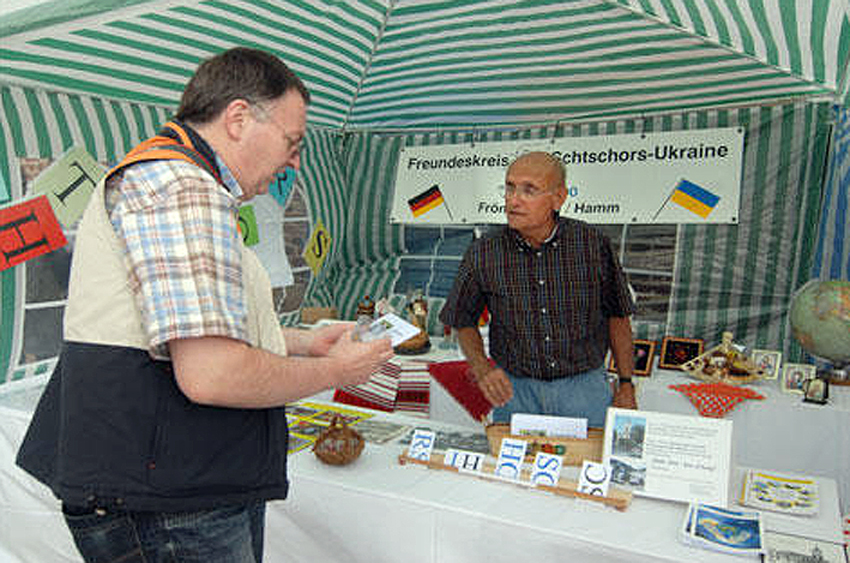 Stadtkirchentag 2009 in FröndenbergInformationsstand des Freundeskreises Schtschors-Ukraine(2010 – 2016 „Freundeskreis Schtschors (Ukraine) e.V.“ab 2016 „Freundeskreis Fröndenberg-Snowsk e.V.“)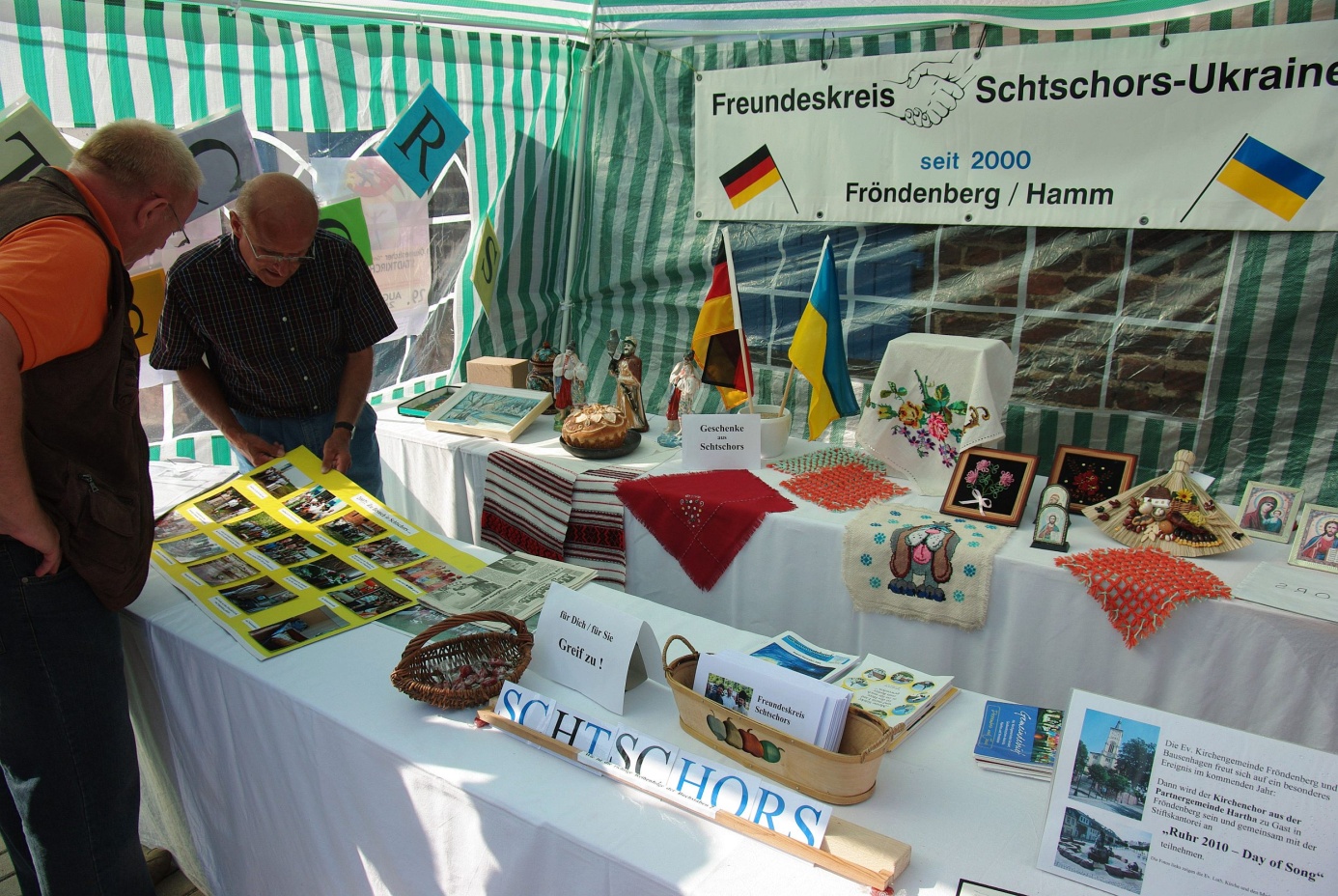 